Број: 204-15-О/4/1Дана: 28.09.2015.ПРЕДМЕТ: ДОДАТНО ПОЈАШЊЕЊЕ КОНКУРСНЕ ДОКУМЕНТАЦИЈЕ БРОЈ 204-15-О - Набавка медицинске опреме за потребе Клиника у оквиру Клиничког центра Војводине1. ПИТАЊЕ ПОТЕНЦИЈАЛНОГ ПОНУЂАЧА:„Поштовани, 

Комбинација захтеваних минималних техничких карактеристика за партију 2 искључује могућност да се на тендеру појави више понуђача који могу понудити опрему различитих произвођача и фаворизује само једног произвођача. 

Молимо Вас да складу са Чланом 10, закона о јавним набавкама, омогућите потенцијалним понуðачима да под равноправним условима понуде своју опрему тако што ћете дозволити следеће: 1.Техничком спецификацијом је тражено да време трајања циклуса износи 22-26 мин по циклусу. Молимо Вас да дозволите да се понуди уређај који има време трајања комплетног циклуса 35 мин или краће. 2. Минималним техничким карактеристикама тражено је  да Ph вредност воде коју кoристи уређај буде 6,5 до 10. Молимо Вас да дозволите да се понуди уређај који користи воду која има квалитет описан стандардом EN ISO 15883-4 који дефинише захтеве и перформансе које треба да имају машине за дезинфекцију са водом. 3. Спецификацијом је тражено да радна температура воде буде 40-45°C. Познато је да су ендоскопи израðени од термолабилних материјала и да је због тога пожељно да температура воде током процеса буде што нижа. Молимо Вас да дозволите да се понуди уреðај који ради са водом која има радну температуру нижу од оне захтеване техничком спецификацијом.ОДГОВОР КЦВ НА ПИТАЊЕ1.Наручилац остаје при својим захтевима. Сходно потребама гастро-ентеролошког кабинета у поређењу са бројем заказаних интервенција у току дана, битно је да назначен временски период  не прелази захтеван. Такође напомињемо да у оквиру Клиничког центра Војводине постоје два уређаја са  дужином трајања циклуса од 20 минута и искустава су максимално позитивна и у складу са потребама службе. 2. Наручилац остаје при свом захтеву, али понуда понуђача за уређај који поседује ISO 15883 – 4 неће бити одбијена.3. Да, могуће је понудити уређај  који има нижу радну температуру воде уз услов да понуђени уређај задовољава тражене стандарде.С поштовањем, Комисија за јавну набавку 204-15-ОКЛИНИЧКИ ЦЕНТАР ВОЈВОДИНЕKLINIČKI CENTAR VOJVODINE21000 Нови Сад, Хајдук Вељкова 1, Војводина, Србија21000 Novi Sad, Hajduk Veljkova 1, Vojvodina, Srbijaтеl: +381 21/484 3 484www.kcv.rs, e-mail: tender@kcv.rs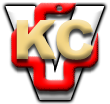 